Протокол подведения итогов муниципального этапа Всероссийского конкурса сочинений «Без срока давности»среди обучающихся образовательных учреждений Ковылкинского муниципального района РМ от 29.01.2024г.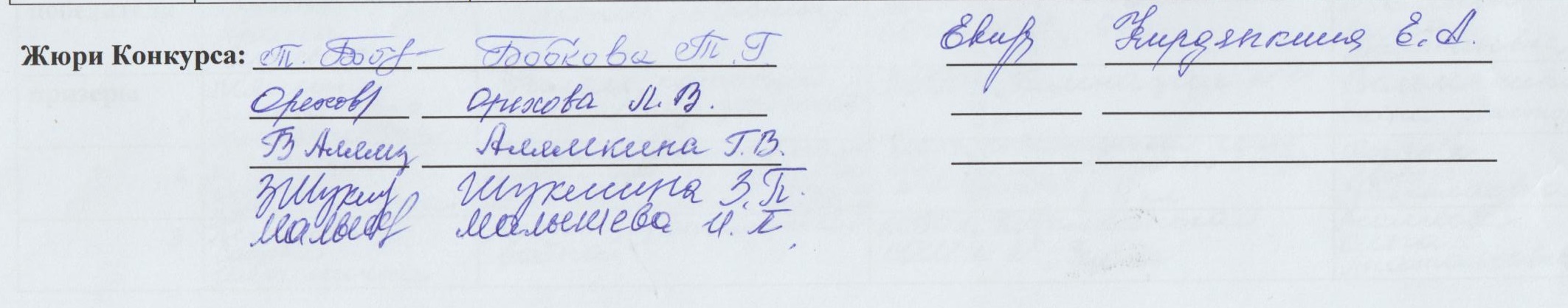 Ф.И.О. участникаФ.И.О. участникаФ.И.О. участникаНаименование работыОбразовательное учреждение, классПедагогВозрастная категория: 5-7 кл.Возрастная категория: 5-7 кл.Возрастная категория: 5-7 кл.Возрастная категория: 5-7 кл.Возрастная категория: 5-7 кл.Возрастная категория: 5-7 кл.Возрастная категория: 5-7 кл.победителипобедителиЧукарова Любовь Васильевна«Уничтожение мирного населения на оккупированных территориях СССР»«Уничтожение мирного населения на оккупированных территориях СССР»МБОУ «Ковылкинская СОШ имени Героя Советского Союза М.Г. Гуреева», 7 клМалышева И.П.призерыпризерыПономарева Елена Олеговна«Геноцид советских людей фашистами в годы Великой Отечественной войны»«Геноцид советских людей фашистами в годы Великой Отечественной войны»МБОУ «Ковылкинская СОШ №4», 7 клЯкунина А.Е.Супряков Вадим Денисович«Чему нас учит история»«Чему нас учит история»МБОУ «Гимназия №1», 6 клСпирин М.А.                                                                                  Возрастная категория: 8-9 кл.                                                                                  Возрастная категория: 8-9 кл.                                                                                  Возрастная категория: 8-9 кл.                                                                                  Возрастная категория: 8-9 кл.                                                                                  Возрастная категория: 8-9 кл.                                                                                  Возрастная категория: 8-9 кл.                                                                                  Возрастная категория: 8-9 кл.победителиЛуконина Арина СергеевнаЛуконина Арина Сергеевна«Письмо ровеснику»«Письмо ровеснику»МБОУ «Ковылкинская СОШ №2», 9 клАкамеева О.А.призерыМялина Александра МихайловнаМялина Александра Михайловна«Фильм, который я не могу забыть»«Фильм, который я не могу забыть»МБОУ «Гимназия №1», 9 клВельмякина Е.В.Ляпина Рианна РуслановнаЛяпина Рианна Руслановна«Геноцид мирного населения на оккупированной территории в результате карательных операций, на принудительных работах в изгнании, в местах массового заключения и содержания граждан СССР»«Геноцид мирного населения на оккупированной территории в результате карательных операций, на принудительных работах в изгнании, в местах массового заключения и содержания граждан СССР»МБОУ «Ковылкинская СОШ имени Героя Советского Союза М.Г. Гуреева», 9 клРозяева Л.Н.Петрова Софья ИльиничнаПетрова Софья Ильинична«Детство, опаленное войной»«Детство, опаленное войной»МБОУ «Ковылкинская СОШ №2», 9 клАкамеева О.А.Кирдяшова Виктория ВладимировнаКирдяшова Виктория Владимировна«Сохраним, чтобы не забыть!»«Сохраним, чтобы не забыть!»МБОУ «Гимназия №1», 9 клВельмякина Е.В.Рачкова Яна ОлеговнаРачкова Яна Олеговна«Симфония, выкованная в огне»«Симфония, выкованная в огне»МБОУ «Ковылкинская СОШ имени генерал-лейтенанта И.А. Арапова», 8 клАлямкина Г.В.Возрастная категория: 10-11 кл.Возрастная категория: 10-11 кл.Возрастная категория: 10-11 кл.Возрастная категория: 10-11 кл.Возрастная категория: 10-11 кл.Возрастная категория: 10-11 кл.Возрастная категория: 10-11 кл.победителиМухина Валерия ЮрьевнаМухина Валерия Юрьевна«Помним, чтобы жить»«Помним, чтобы жить»МБОУ «Ковылкинская СОШ имени Героя Советского Союза М.Г. Гуреева», 11 клРозяева Л.Н.призерыКимяев Кирилл ФедоровичКимяев Кирилл Федорович«Наша Францевна»«Наша Францевна»Филиал «Мамолаевская СОШ» МБОУ «Краснопресненская СОШ», 11 клКакнаева Л.В.Кижаева Маргарита ВячеславовнаКижаева Маргарита Вячеславовна«Великая Отечественная война глазами детей»«Великая Отечественная война глазами детей»МБОУ «Ковылкинская СОШ №4», 10 клКижаева Л.В.Аверченкова Владлена ВладиславовнаАверченкова Владлена Владиславовна«Изображение тыла в годы Великой Отечественной Войны (на примере творчества Ф.А. Абрамова)«Изображение тыла в годы Великой Отечественной Войны (на примере творчества Ф.А. Абрамова)МБОУ «Ковылкинская СОШ имени Героя Советского Союза М.Г. Гуреева», 10 клМалышева И.П.